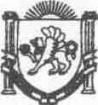 Республика КрымНижнегорский районЧкаловский сельский совет15-я сессия II- созываРЕШЕНИЕ №326.04.2021г.                                                                                              с.ЧкаловО даче согласия на прием из государственной собственности Республики Крым в муниципальную собственность Чкаловского сельского поселения Нижнегорского района Республики Крым движимого имущества (VipNet Client for Windows 4.x (КС3), P30 сеть 10271)В соответствии с частью II статьи 154 Федерального закона от 21 июля 1997 года № 122-ФЗ «О государственной регистрации прав на недвижимое имущество и сделок с ним», статьями 83, 84 Конституции Республики Крым,
статьями 28, 41 Закона Республики Крым от 29 мая 2014 года № 5-ЗРК 
«О системе исполнительных органов государственной власти Республики Крым», статьями 2, 11 Закона Республики Крым от 08 августа 2014 года 
№ 46-ЗРК «Об управлении и распоряжении государственной собственностью Республики Крым», постановлением Совета министров Республики Крым 
от 11 ноября 2014 года № 438 «Об утверждении Порядка отчуждения имущества, находящегося в государственной собственности Республики Крым и закрепленного за государственными унитарными предприятиями и государственными учреждениями Республики Крым на праве хозяйственного ведения и оперативного управления», постановлением Совета министров Республики Крым от 25 декабря 2017 года № 702 «Об утверждении Государственной программы Республики Крым «Информационное общество» и признании утратившими силу некоторых постановлений Совета министров Республики Крым»,Уставом муниципального образования Чкаловское сельское поселение Нижнегорского района Республики Крым, Чкаловский сельский советРЕШИЛ:Дать согласие на принятие из государственной собственности Республики Крым в муниципальную собственность Чкаловского сельского поселения Нижнегорского района Республики Крым движимое имущество:-VipNet Client for Windows 4.x (КС3), P30 сеть 10271, в количестве 1 шт.2. Поручить заведующему сектором принять основные средства на баланс муниципального образования Чкаловского сельского поселения Нижнегорского района Республики Крым.3. Обнародовать настоящее решение путем его вывешивания на информационном стенде в здании администрации Чкаловского сельского поселения, находящегося по адресу: с.Чкалово, ул.Центральная, 54-А и разместить на официальном сайте Чкаловского сельского поселения Нижнегорского района Республики Крым в сети Интернет чкаловское.рф.4. Настоящее решение вступает в силу с момента его подписания.5. Контроль за исполнением настоящего решения оставляю за собой.Председатель Чкаловского сельского совета – глава администрации Чкаловского сельского поселения					Халицкая М.Б.